    Graph Samplesp EVEN, q Odd and 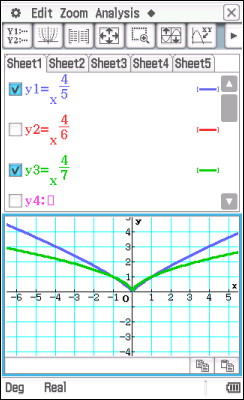 p EVEN, q EVEN and 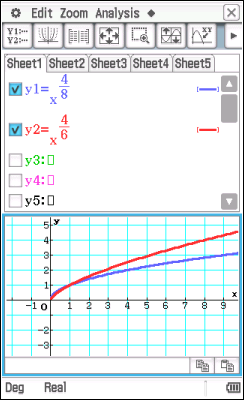 p ODD, q EVEN and 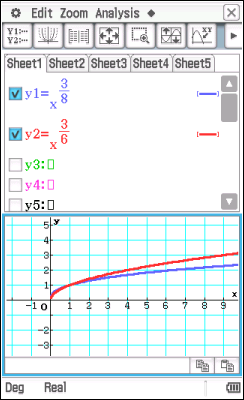 p ODD, q ODD and 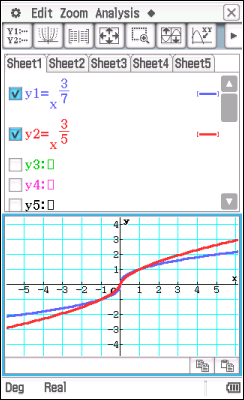 p EVEN, q EVEN and 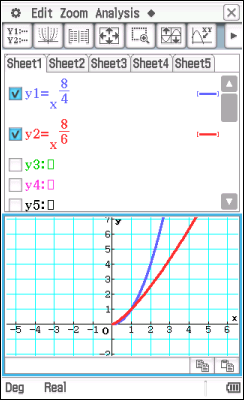 p EVEN, q ODD and 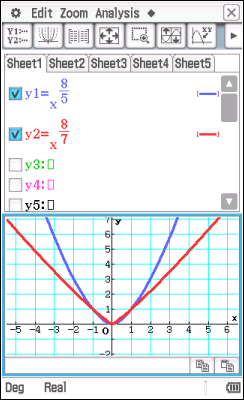 p ODD, q EVEN and 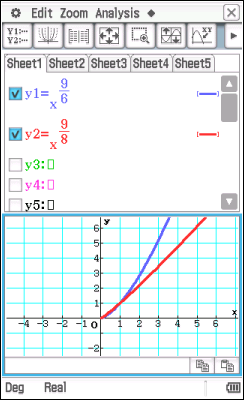 p ODD, q ODD and 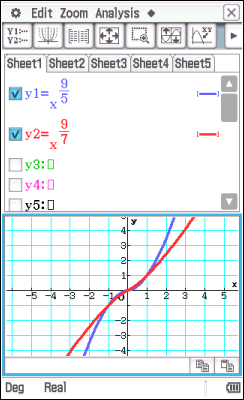 